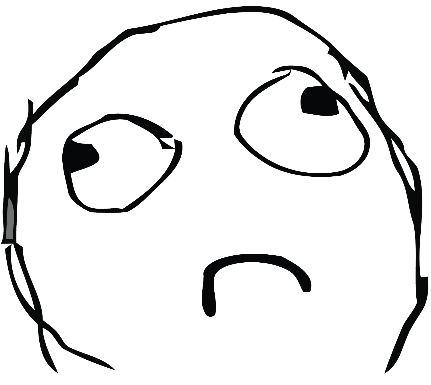 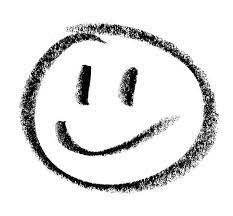 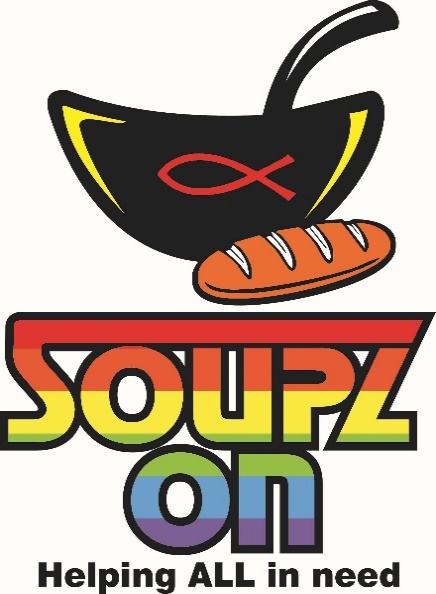 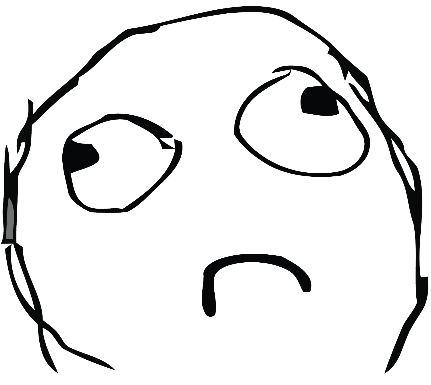 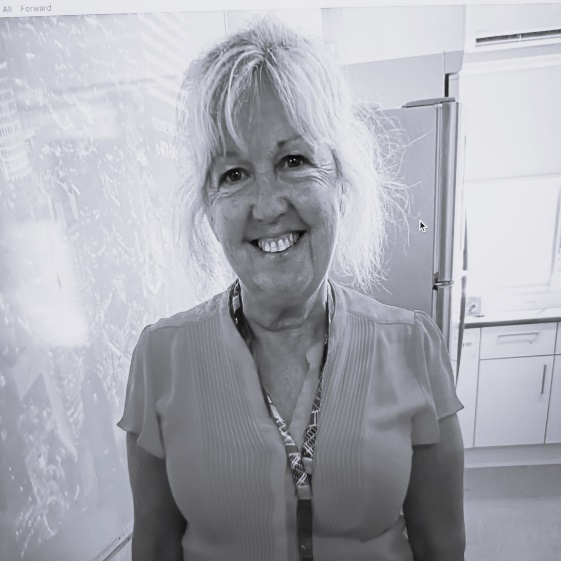 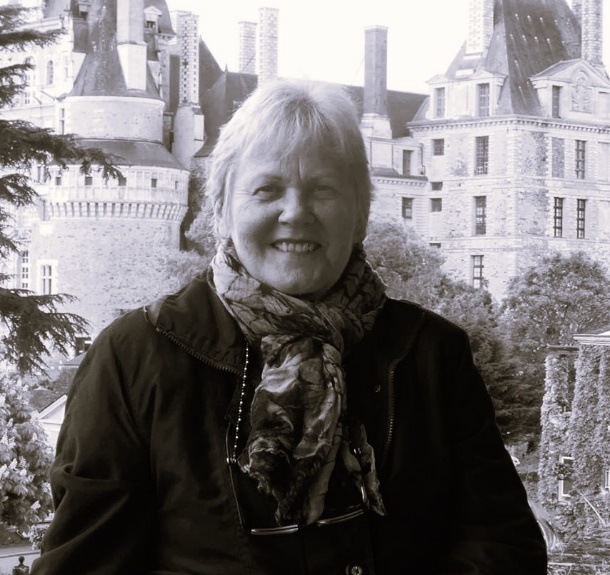 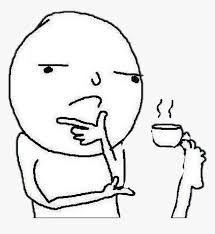 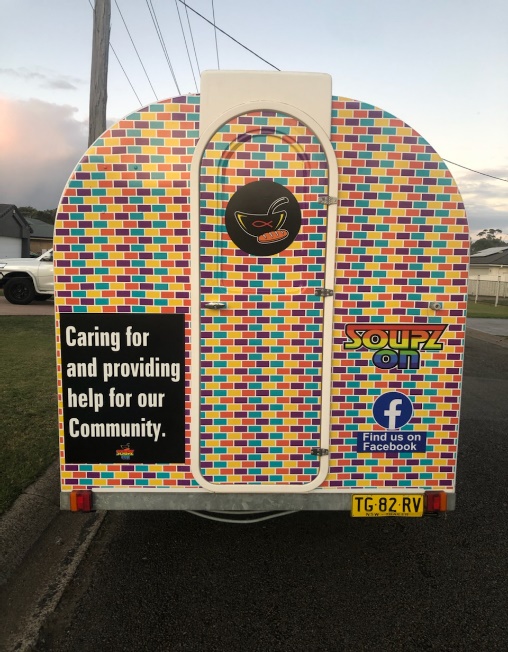 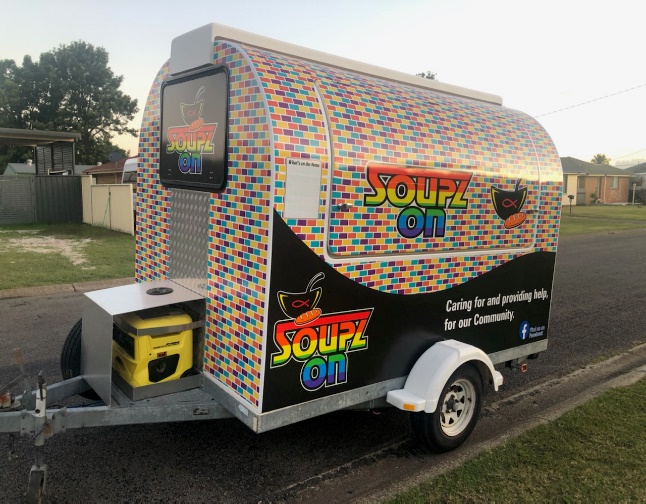 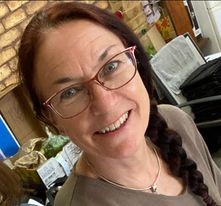 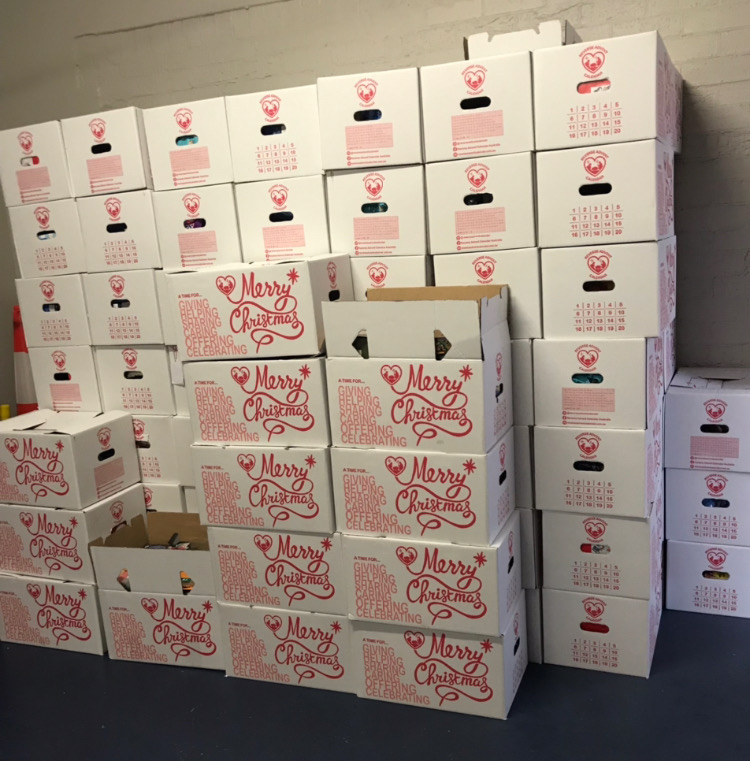 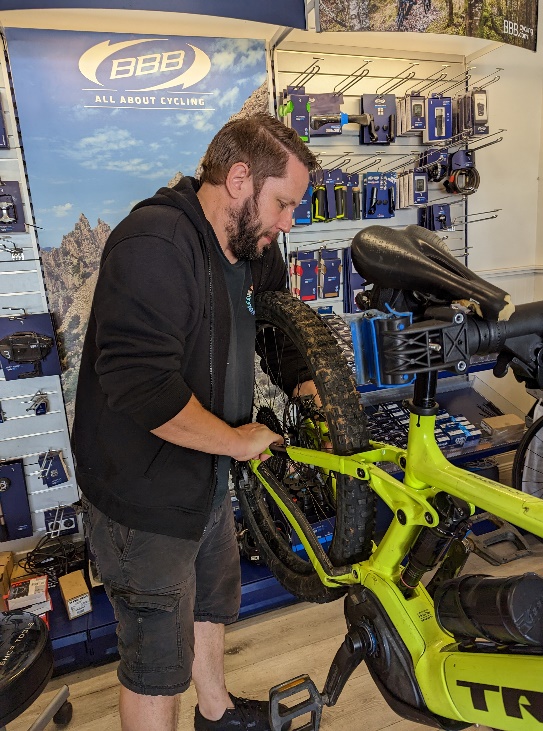 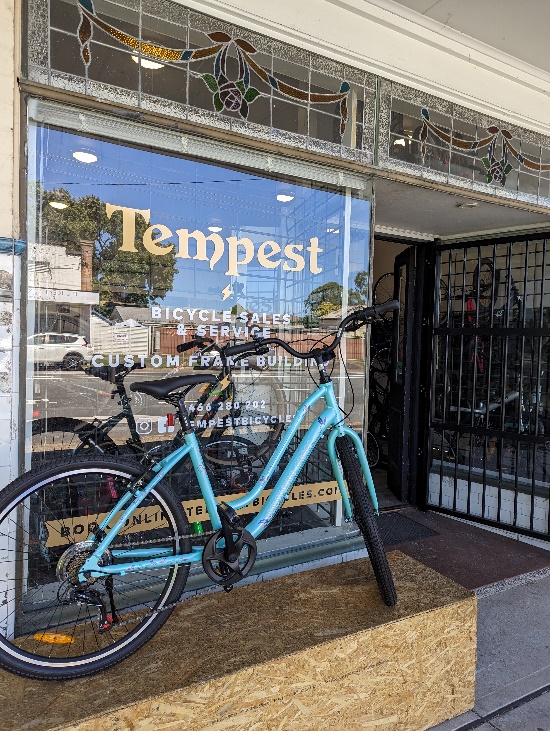 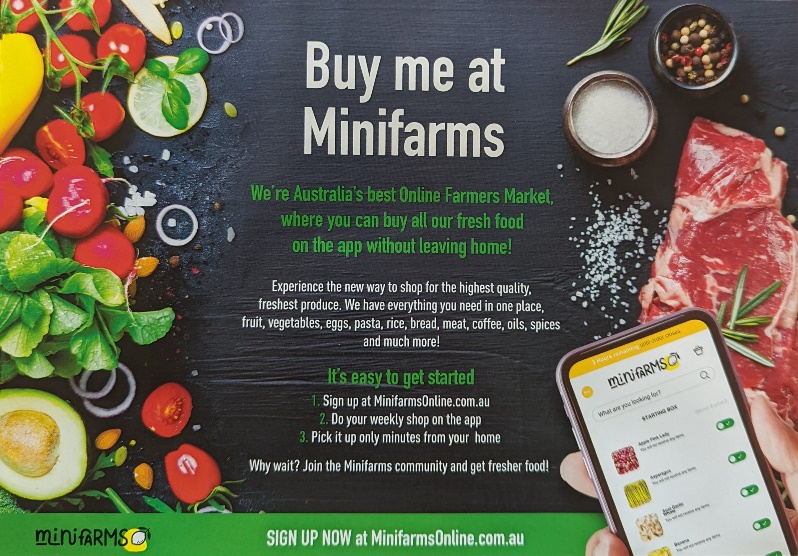 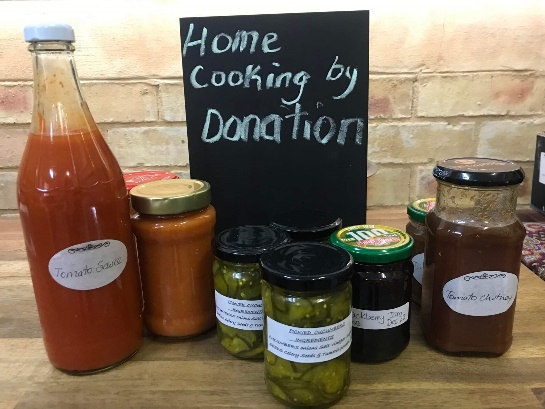 		Soupzon Through Grace Inc.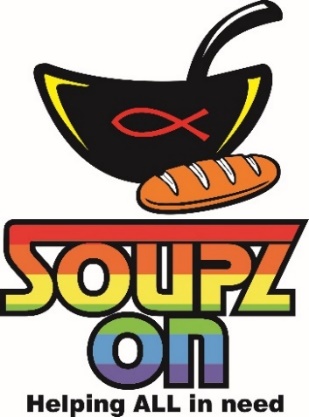 		139 Harle Street, ABERMAIN, NSW  2326		ABN. 33 942 189 392				   		https://www.facebook.com/groups/SoupzOn	Soupzon Through Grace Inc. Mission Statement - To provide nutritious meals in a safe environment, currently operating 4 nights per week in the Cessnock LGA.   To respond to individual and family needs, providing assistance and services to vulnerable persons in the community.   The Association addresses the basic human hierarchy of needs in a most inclusive and practical way.  The Association will continue to seek further opportunities to grow the service to better meet a growing community demand.Provision of Supporting ServicesThe Association adopts a wholistic and flexible approach, utilising resources available at any time to provide additional services according to need:*emergency hampers of food, clothing, toiletries and household goods on an as needs basis*services to Shine for Kids Co-operative at Cessnock*providing referral information, pastoral care and hands on practical assistance*household goods as available to those where longer term housing has been secured*links to professionals who donate health and hygiene services*referrals to counselling, addiction and mental health services*administration support related to Centrelink services, housing and job applications.We are all volunteers.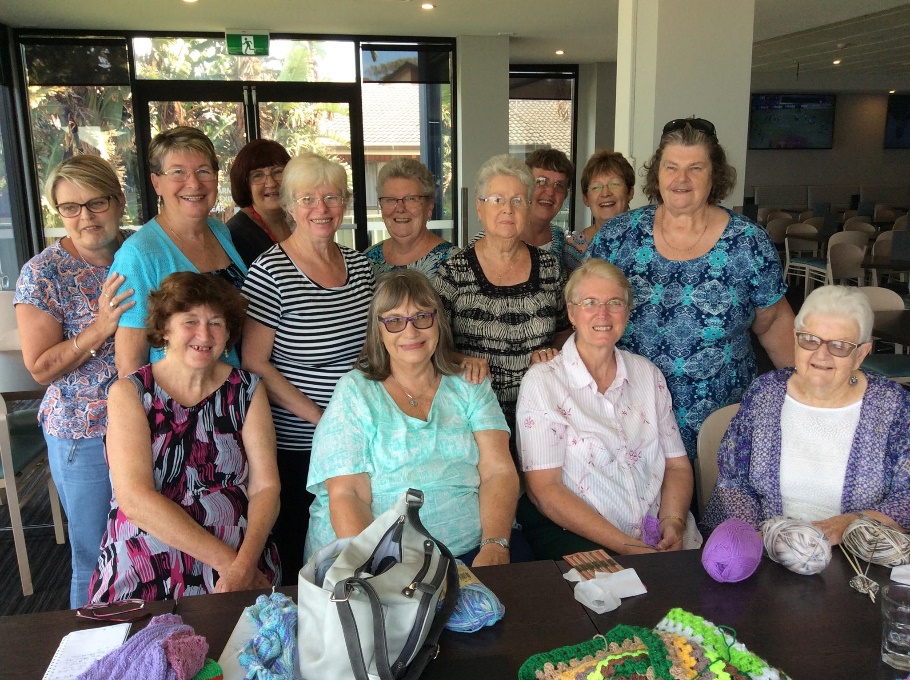 Finally, we must tip our hat with huge thanks to the Guardian Angels/ Wild Woollies group who have donated beautiful (and warm) hand made woollen items.   With winter coming up we are especially grateful to be able to give them out to those who need them.The creation of GUARDIAN ANGELS/ WILD WOOLIESWild Woolies was started by the then Librarian at Lake Haven Library nearly 12 years ago in the lead up to the ABC Big Knit In for Wraps With Love. We made blankets for them for some time and eventually expanded to making and donating a variety of items to many other places, including local Neighbourhood Centres. Guardian Pharmacy for over 20 years ran a program whereby for a few months each year they received knitted and crocheted items to be donated to various charitable organisations. The Guardian Pharmacist at Gorokan is very community minded and hosted a Thank You Morning Tea each year. In 2014 he said that he wanted the program to run year round and so Guardian Angels was born. The two groups meet in different locations but are joined together on Facebook,  with several members joining together in meetings of both groups. We have continued to grow over the years and expand on what we make and who receives our creations. Linda Kebblewhite is one of our long term members and , when needed last year, located SoupZon and other places more local to her, to whom we could donate. Our crafters make a variety of items, blankets both knitted and crocheted, jumpers, cardigans, beanies, baby items, toys, Trauma Teddies, twiddle muffs and mats and more. We enjoy helping others in our communities and responding to specific requests where we can.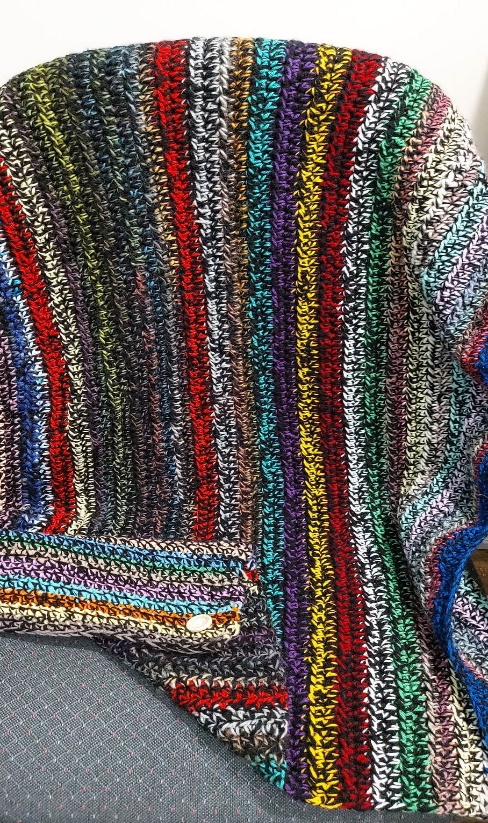 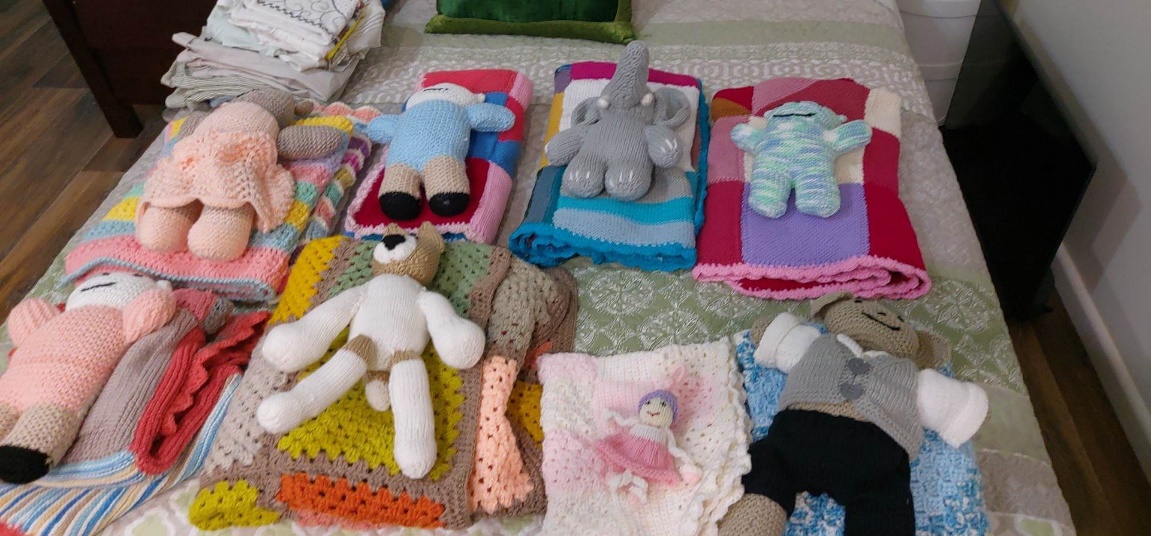 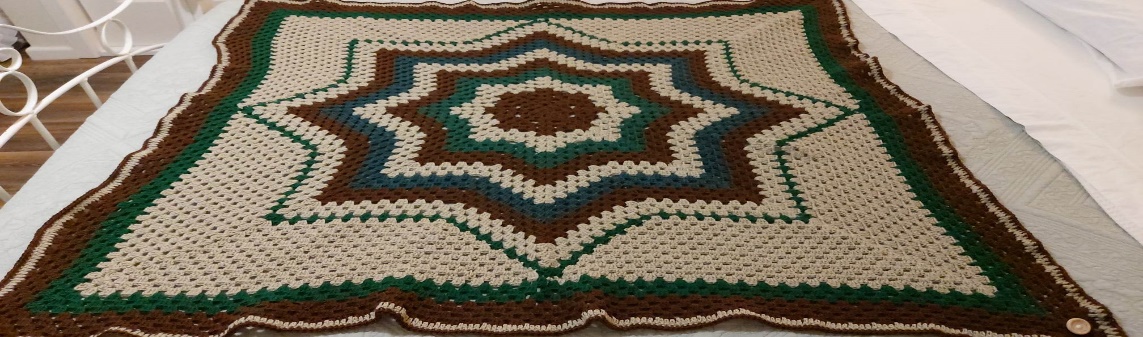 